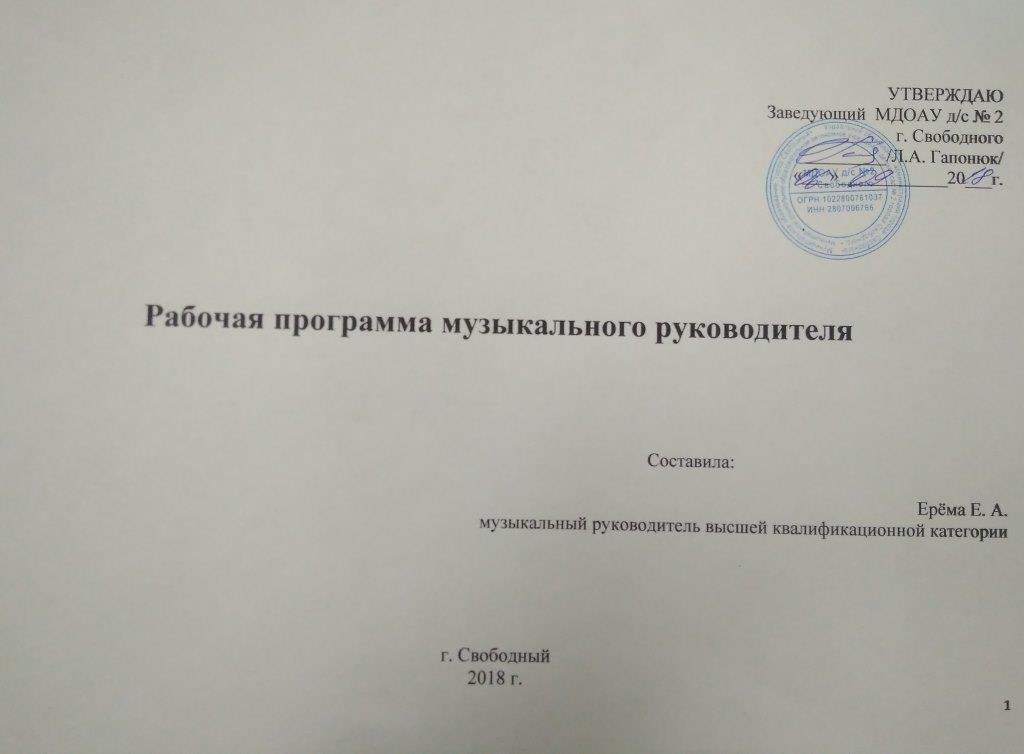 СодержаниеПояснительная записка ……………………………………………………….…………………………………………………3I. Вариативный тематический план по видам музыкальной деятельности1.1 Восприятие: …………………………………………………………………………………………………………………....10         I младшая группа (2-3 года)………………………………………………………………………………………………….11         II младшая группа (3-4 года)………………………………………………………………………………………………....12         Средняя группа (4-5 лет)…………………………………………………………………………………………………… .15         Старшая группа (5-6 лет)………………………………………………………………………………………………….....18         Подготовительная к школе группа…………………………………………………………………………………………..21II. Детское исполнительство:2. 1 Пение: …………………………………………………………………….................................................................................24         I младшая группа (2-3 года)………………………………………………………………………………………………….25         II младшая группа (3-4 года)…………………………………………………………………………………………………26         Средняя группа (4-5 лет)……………………………………………………………………………………………………..28         Старшая группа (5-6 лет)…………………………………………………………………………………………………….32         Подготовительная к школе группа (6-7 лет)2. 2 .Музыкально-ритмические движения……………………………………………………………………………………...34          I младшая группа (2-3 года)…………………………………………………………………………………………………..35         II младшая группа (3-4 года)………………………………………………………………………………………………….36         Средняя группа (4-5 лет)……………………………………………………………………………………………………...39         Старшая группа (5-6 лет)……………………………………………………………………………………………………...42         Подготовительная к школе группа (6-7 лет)…………………………………………………………………………………452.3. Игра на детских музыкальных инструментах: …………………………..............................................................................48         II младшая группа (3-4 года)……………………………………………………………………………………………………49         Средняя группа (4-5 лет)………………………………………………………………………………………………………..49         Старшая группа (5-6 лет)………………………………………………………………………………………………………..50         Подготовительная к школе группа (6-7 лет)…………………………………………………………………………………...51IV.  Целевые ориентиры художественно-эстетического воспитания и развития воспитанников…………………… …..52V. Комплекс методического обеспечения музыкального образовательного процесса……………………………………...53Литература. ……………………………………………………………………………………………………………………………..55Пояснительная запискаРабочая программа музыкального руководителя по  разделу «Музыка» в образовательной области « Художественно – эстетическое развитие», (Федеральный Государственный образовательный стандарт дошкольного образования, приказ № 1115 от 17.10. 2013 г., раздел 2, пункт 2.6.) представляет внутренний нормативный документ и является основанием для оценки качества музыкального образовательного процесса в детском саду.Рабочая программа состоит из 5 разделов, рассчитана на 5 лет обучения:        1 год – ранний возраст с 2 до 3 лет;        2 год – младшая группа с 3 до 4 лет;        3 год – средняя группа с 4 до 5 лет;        4 год – старшая группа с 5 до 6 лет;        5 год – подготовительная к школе группа с 6 до 7 лет.        Рабочая программа предусматривает преемственность музыкального развития воспитанника во всех видах музыкальной деятельности.                                       Рабочая программа  музыкального руководителя учитывает требования Федерального Государственного стандарта дошкольного образования (приказ №1155, от 17.10.2013 г.) в разделе 2, пункт 2.6; раздел 3, пункт 3.3.4; раздел 4, пункт 4.6.                              Музыкальный репертуар, сопровождающий образовательный процесс формируется из различных программных сборников, представленных в списке литературы. Репертуар – является вариативным компонентом программы и может быть изменен, дополнен в связи с календарными событиями и  планом реализации коллективных и индивидуально – ориентированных мероприятий, обеспечивающих удовлетворение образовательных потребностей разных категорий воспитанников.                В своей педагогической концепции музыкальный руководитель исходит из принципов гуманистической психологии, которая признает огромную ценность человеческой личности, её уникальность, неповторимость, право на стремление к реализации.        Основная идея рабочей программы – гуманизация, приоритет  воспитания  общечеловеческих ценностей: добра, красоты, истины, самоценности дошкольного  детства.Цель: создание условий для развития предпосылок ценностно-смыслового восприятия и понимания произведений музыкального искусства,  реализация самостоятельной творческой деятельности.Задачи:-формирование основ музыкальной культуры дошкольников;        - формирование нравственно-ценностных ориентаций средствами музыкального искусства;        - обеспечение эмоционально-психологического благополучия, охраны и укрепления здоровья детей. Программа разработана в соответствии с:        - Законом РФ « Об образовании » от 29.12. 2012, приказ № 273 – ФЗ;        - Конституцией РФ  и учетом Конвенции ООН о правах ребенка  (Сборник Международных договоров, 1993)        - Федеральным Государственным образовательным  стандартом дошкольного образования (приказ Министерства образования и науки РФ от 17 октября 2013 № 1155)        Рабочая программа по  музыкальному воспитанию и развитию дошкольников является компилятивной и составленной на основе:        - «От рождения до школы» примерная общеобразовательная программа дошкольного образования под редакцией Н.Е. Вераксы, Т. С. Комаровой, М.А.Васильевой «Мозаика-синтез», 2014г.        -  «Ладушки»  («Праздник каждый день»)  программа по музыкальному воспитанию дошкольников И. Каплунова, И. Новоскольцева «Композитор-Санкт-Петербург» 2008 г.        -  «Музыкальные шедевры»  программа по формированию основ музыкальной культуры у дошкольников О. Радынова « Гном-Пресс» Москва 2000г.        - «Программа по музыкально-ритмическому воспитанию детей 2 – 3 лет» Т. Сауко, А. Буренина. СПб, 2001.        - «Обучение дошкольников игре на детских музыкальных инструментах» Н.Г. Кононова, «Просвещение», М., 1990. Рабочая программа отвечает требованиям Государственного стандарта и возрастным особенностям детей. Программа разработана с учетом дидактических принципов  - их развивающего обучения, психологических особенностей     дошкольников и включает в себя следующие разделы:        - восприятие музыки;        - пение;        - музыкально-ритмические движения;        - игра на детских музыкальных инструментах.        Основой  рабочей программы музыкального руководителя, является интеграция различных видов музыкальной деятельности воспитанника.        Рабочая программа состоит из 5 разделов, рассчитана на 5 лет обучения:        1 год – ранний возраст с 2 до 3 лет;        2 год – младшая группа с 3 до 4 лет;        3 год – средняя группа с 4 до 5 лет;        4 год – старшая группа с 5 до 6 лет;        5 год – подготовительная к школе группа с 6 до 7 лет.               Программа предусматривает преемственность музыкального содержания во всех видах музыкальной деятельности. Музыкальный репертуар, сопровождающий музыкально – образовательный процесс формируется из различных программных сборников, которые перечислены в списке литературы. Репертуар -  является вариативным компонентом программы и  может изменяться, дополняться,  в связи с календарными событиями и  планом реализации коллективных и индивидуально – ориентированных мероприятий, обеспечивающих удовлетворение образовательных потребностей  разных категорий детей.Возрастные особенности детейПервая младшая группа (с 2 до 3 лет)        На третьем году жизни дети становятся самостоятельнее; совершенствуются восприятие, речь, начальные формы произвольного поведения; совершенствуются зрительные и слуховые ориентировки, что позволяет детям безошибочно выполнять ряд заданий; различать мелодии, петь. Для детей этого возраста характерна несознательность мотивов, импульсивность и зависимость чувств и желаний от ситуации. Дети легко заражаются эмоциональным состоянием сверстников.Вторая младшая группа (от 3  до 4 лет)        В младшем дошкольном возрасте  развивается перцептивная деятельность. Дети от использования предэталонов, переходят к культурно-выработанным средствам восприятия. Развиваются память и внимание: узнают знакомые песни, различают звуки на высоте. Продолжает развиваться наглядно-действенное мышление.Средняя группа (от 4 до 5 лет)        Основные достижения возраста  связаны с совершенствованием восприятия, развитием образного мышления и воображения, развитием памяти, внимания, речи. Продолжает развиваться у детей интерес к музыке, желание её слушать, вызывать эмоциональную  отзывчивость при восприятии музыкальных произведений. Обогащаются музыкальные впечатления, способствующие дальнейшему развитию  основ музыкальной культуры.Старшая группа (от 5 до 6 лет)В старшем дошкольном возрасте продолжает развиваться эстетическое восприятие, интерес, любовь к музыке, формируется музыкальная культура на основе знакомства с композиторами, с классической, народной и современной музыкой. Продолжают развиваться музыкальные способности: звуковысотный слух, ритмическое чувство, тембровый и динамический слух, эмоциональная отзывчивость и творческая активность.Подготовительная группа (от 6 до 7 лет)В этом возрасте продолжается приобщение детей к музыкальной культуре. Воспитывается художественный вкус, сознательное отношение к отечественному музыкальному наследию и современной музыке. Совершенствуется звуковысотный, ритмический, тембровый, динамический слух. Продолжают обогащаться музыкальные впечатления детей, вызывается яркий эмоциональный отклик при восприятии музыки разного характера. Продолжает формироваться певческий голос, развиваются навыки движения под музыку.Особенностью  рабочей программы по музыкальному воспитанию и развитию дошкольников является взаимосвязь различных видов художественной деятельности: речевой, музыкальной, песенной, танцевальной, творческо-игровой.Реализация рабочей программы осуществляется через регламентированную и нерегламентированную формы обучения: - различные виды фронтальных занятий (комплексные, доминантные, тематические, авторские и т. д.);  - самостоятельная деятельность (нерегламентированная деятельность)Специально подобранный музыкальный репертуар позволяет обеспечить рациональное сочетание и смену видов музыкальной деятельности, предупредить утомляемость и сохранить активность ребенка на музыкальном занятии.Все занятия строятся в форме партнёрского сотрудничества, дети становятся активными участниками музыкально-образовательного процесса. Учет качества усвоения программного материала осуществляется внешним контролем со стороны педагога-музыканта  и нормативным способом. В целях проведения коррекционной работы проводится пошаговый  контроль, обладающий обучающим эффектом.Занятия проводятся 2 раза в неделю в соответствиями с требованиями СанПина.Программа рассчитана на 120 часов.Результатом реализации рабочей программы по музыкальному воспитанию и развитию дошкольников следует считать:  сформированность эмоциональной отзывчивости на музыку, умение передавать выразительные музыкальные образы, воспринимать и передавать в пении, движении основные средства выразительности музыкальных произведений, сформированность двигательных навыков и качеств (координация, ловкость и точность движений, пластичность), умение передавать игровые образы, используя песенные, танцевальные импровизации, проявление активности, самостоятельности и творчества в разных видах музыкальной деятельности. Эти навыки способствуют развитию предпосылок:- ценностно-смыслового восприятия и понимания произведений музыкального искусства;- становления эстетического отношения к окружающему миру;- формированию элементарных представлений о видах музыкального искусства;- сопереживания персонажам художественных произведений;- реализации самостоятельной творческой деятельности.Эти результаты соответствуют целевым ориентирам возможных достижений ребенка в образовательной области « Художественно – эстетическое развитие», раздела « Музыка» (Федеральный Государственный образовательный стандарт дошкольного образования, приказ № 1115 от 17.10. 2013 г., раздел 2, пункт 2.6.)В рабочей программе учтены аспекты образовательной среды для детей дошкольного возраста:- предметно – пространственная развивающая образовательная среда (оборудованный музыкальный зал);- условия  для  взаимодействия со взрослыми;- условия для взаимодействия с другими детьми.Модель взаимодействия  музыкального воспитательно-образовательного процесса.Взаимодействие с родителями (законными представителями).                Взаимодействие со специалистом по физической культуре.Взаимодействие с воспитателями и персоналом всех возрастных групп.Взаимодействие с Детской Школой Искусств (ДШИ) г. СвободногоВзаимодействие с Амурской областной филармонией г. БлаговещенскаВзаимодействие с Театром кукол «Амурчонок» г. Благовещенска.Взаимодействие с городским Домом Детского Творчества (ДДТ) г. Свободного.I. Вариативный тематический план по видам музыкальной деятельности1 Восприятие музыки.Ценностно-целевые ориентиры: развитие эмоциональной отзывчивости и эстетического восприятия различных музыкальных жанров. Формирование основ музыкальной культуры.I младшая группа: восприятие музыки.II младшая группа: восприятие музыки.Средняя группа: восприятие музыки.Старшая группа: восприятие музыки.Подготовительная к школе группа: восприятие музыки2 Детское исполнительство2. 1. ПениеЦенностно-целевые ориентиры: развитие репродуктивных компонентов музыкального слуха; развитие предпосылок  вокальной культуры.I младшая группа: пениеII младшая группа: пениеСредняя группа: пениеСтаршая группа: пениеПодготовительная к школе  группа: пение2  Музыкально-ритмические движения.Ценностно-целевые ориентиры: развитие перцептивного ритмического компонента  музыкального слуха; становление эстетического отношения к восприятию  и воспроизведению движений под музыку.I младшая группа: музыкально-ритмические движения.II младшая группа: музыкально-ритмические движения.Средняя группа: музыкально-ритмические движения.Старшая группа: музыкально-ритмические движения.Подготовительная к школе группа: музыкально-ритмические движения.Игра на детских музыкальных инструментахЦенностно-целевые ориентиры: развитие исполнительского творчества; реализация самостоятельной творческой деятельностиII младшая группа: игра на детских музыкальных инструментахСредняя группа: игра на детских музыкальных инструментахСтаршая группа: игра на детских музыкальных инструментахПодготовительная к школе группа: игра на детских музыкальных инструментахЦелевые ориентиры художественно – эстетического воспитания и развитияКомплекс методического обеспечения музыкального образовательного процессаУчебно-методический комплекс «Мы слушаем музыку» комплект по программе О. Радыновой.Портреты русских и зарубежных композиторовНаглядно - иллюстративный материал:- сюжетные картины;- пейзажи (времена года);- детские музыкальные инструменты- деревянные шумовые инструментыМузыкальный центр «LG»МагнитофонКомпьютерНоутбук.АудиозаписиВидеозаписиМикрофоныЭлектронное пианиноДемонстрационный мольберт.Мультимедийная установкаШирма для кукольного театраМузыкально-дидактические игры Раздаточный материал. Разноцветные платочкиШапочки животных, птиц, овощей, фруктов и т. п.Разноцветные и белые шарфы.ПогремушкиЦветыСюжетные игрушкиПлоскостные муляжи муз. инструментовКосынкиЛенты, флажки. Колечки, корзинки. Деревянные ложки Ритмическе палочки Султанчики, колокольчикиЛитератураРадынова О.П. и др. Музыкальное воспитание дошкольников. – М., 2000.Теплов Б.М. Психология музыкальных способностей // Избранные труды: В 2 т. – М., 1985.Ветлугина Н.А., Кенеман А.В. Теория и методика музыкального воспитания в детском саду. – М., 1983.Радынова О.П. Музыкальные шедевры. Авторская программа и методические рекомендации. – М., 2000.Новикова Г.П. Музыкальное воспитание дошкольников: пособие для практических работников дошкольных образовательных учреждений. – М., 2000.Готсдинер А.Л. Музыкальная психология. – М., 1993. Со-Фи-Дансе. Танцевально-игровая гимнастика детей. Учебно-методическое пособие для дошкольных и школьных учреждений. – СПб., 2000.Кононова Н.Г. Обучение дошкольников игре на детских музыкальных инструментах. – М., 1990. Абелян Л.М. Забавное сольфеджо:  Учебное пособие для детей дошкольного и младшего школьного возраста. – М., 2005.Усова О.В. Программа Развитие личности ребенка средствами хореографии». Театр танца. Для детей 3 – 6 лет. – Екатеринбург, 2001 Усова О.В. Учебно-методическое пособие. Театр танца О. Усовой. – Шадринск, 2003. Петрова В.А. Музыкальные занятия с малышами. Книга для музыкального руководителя детского сада. – М., 2003  Сауко Т., Буренина А. Программа музыкально-ритмического воспитания детей 2 – 3 лет. Топ – хлоп, малыши!  - СПб., 2001. «От рождения до школы». Примерная основная общеобразовательная программа дошкольного образования под  редакцией Н.Е Вераксы, Т.С. Комаровой, М.А. Васильевой. И. Каплунова, И. Нвоскольцева «Ладушки»  («Праздник каждый день»)  программа по музыкальному воспитанию дошкольников  «Композитор-Санкт-Петербург» 2008 г.УТВЕРЖДАЮ    Заведующий  МДОАУ д/с № 2                                                                                                               г. Свободного                                                                                                                                  _________/Л.А. Гапонюк/                                                                                                                                   «___»____________20___г.Рабочая программа музыкального руководителя                                                                                                                                              Составила:                                                                                                                                                                                                                                                                                                                                                                                                                  Ерёма Е. А.                                                                                   музыкальный руководитель высшей квалификационной категорииг. Свободный 2018 г.ГруппаВозрастДлительность занятия(минут)Ранняяс 2 до 3 лет10Младшаяс 3 до 4 лет15Средняяс 4 до 5 лет20Старшаяс 5 до 6 лет25Подготовительная к школес 6 до 7 лет30I младшая группаII младшая группаСредняя группаСтаршая группаПодготовительная к школе группа1. Ребенок овладевает культурными  способами деятельности: слушает спокойные, бодрые песни, музыкальные пьесы разного характера.2.Ребенок эмоционально реагировать на содержание.3. Учить различать звуки по высоте4. Различать звучание музыкальных инструментов: колокольчик, фортепиано, металлофон.5.Проявляет интерес к песням и сказкам, движению под музыку.1.Ребенок проявляет интерес к прослушиванию музыкальных произведений, понимает характер музыки.. определяет 1 и 2 –частную форму произведения.2..Ребенок может рассказать о чем поется в песне, владеет речью.3. Ребенок различает звуки по высоте, реагирует на динамику (громко-тихо); музыкальные инструменты: молоточек, погремушка, бубен, барабан.4. Ребенок овладевает культурными способами  деятельности.1. Ребенок проявляет интерес к слушанию музыки,2. Ребенок эмоционально  откликается на знакомые мелодии, узнает их, различает динамику, темп музыки, высоту звуков.3.Ребенок хорошо владеет устной музыкальной речью.4.Ребенок может контролировать свои движения под музыку, способен к волевым усилиям.1. Ребенок хорошо владеет музыкальной речью, знает названия песен, танцев, музыкальных произведений.2. Ребенок ритмично двигается под музыку,Узнает произведения по фрагменту.3.Ребенок следует социальным нормам и правилам в музыкальных играх и постановках, контролирует свои движения и управляет ими.1.Ребенок  обладает навыками воображения..Сформирован  музыкальный вкус,  развита речь, словарный запас.2.Ребенок знает элементарные музыкальные понятия, имена и  фамилии композиторов и музыкантов.3 Ребенок обладает основными культурными способами деятельности, проявляет инициативу и самостоятельность в музыкальных движениях, играх и постановках.СентябрьУчить детей слушать мелодию спокойного характера, откликаться на музыку веселую, плясовую. Учить различать тихое и громкое звучание . Отмечать хлопками изменение мелодии музыки.«Колыбельная» Е. Тиличеева,   «Ах вы, сени!» р.н.м.,    «Ловкие ручки»Е.  Тиличеева.ОктябрьУчить детей слушать музыку контрастного характера: спокойную и бодрую и т.д. Учить малышей различать высокие и низкие звуки.«Баю-баю»  М. Красев, «Праздничная»  Т. Попатенко.                                «Птица и птенчики» Е. Тиличеева.НоябрьОбогащать слуховой опыт детей разным по высоте и тембру звучанием. Приобщать детей к слушанию простых песен.«Праздничная» Т. Попатенко, «Серенькая кошечка» В. Витлин,   «На чем играю?»Р. Рустамов.ДекабрьУчить детей малышей слушать песню, понимать ее содержание. Совершенствовать ритмическое восприятие.«Лошадка» М. Раухвергер,                 «Зима».М.  Красев,                     «Кукла шагает и бегает» Е. Тиличеева.        ЯнварьУчить малышей слушать  веселые, подвижные песни, понимать их содержание. Развивать звуковысотный и ритмический слух.«Машина» Волков,     «Зима»Е.  Карасева,             «Теремок»  (р.н. сказка)ФевральУчить малышей слушать песни бодрого характера, понимать и эмоционально реагировать на их содержание. Продолжать развивать звуковысотный и ритмический слух детей.«Самолет» Е. Тиличеева, «Игра с лошадкой»И.  Кишко, «Теремок».МартВнимательно слушать песни веселого, бодрого характера, понимать их содержание. Совершенствовать умение детей  различать звуки по высоте.«Солнышко» М. Иорданский, «Птички» Фрид, «Пляска Петрушки» М. РаухвергераАпрельПриобщать детей к слушанию песен изобразительного характера. Формировать ритмический слух детей.«Дождик» обр. Фрида, «Ноги и ножки» Тиличеева, «А кто это?» Рустамов.МайУчить детей слушать и различать по характеру контрастные пьесы. Различать характер двух частей пьесы (спит или пляшет).«В лесу» (медведь, зайка) Витлин,  «Мишка пришел в гости» Т. ПопатенкосентябрьоктябрьноябрьдекабрьI неделя1 занятие1. Учить слышать изобразительность в музыкеСлушаем музыку природы (программный репертуар).1. Учить детей согласовывать движения с ритмом и характером музыки1. Познакомить детей с танцем «Полька»2 занятие: «Музыка, изображает животных, птиц»Знакомство с музыкальными элементами звукоподражания.2. Различать средства музыкальной выразительности, создающие образ: динамика, регистр, интонация2. Рассказывать детям о композиторе Свиридове Г.В. Учить различать колыбельный жанр (ласковый, спокойный)2. Учить различать форму музыкальных произведений, опираясь на смену характера музыкиII неделя1. Формировать представление детей о языке музыке: регистр, динамика, темп Образцы вокальной и инструментальной музыки ( по программе)1. Учить различать оттенки настроения в произведениях с похожими названиями «Дождик», «Грустный дождик»1. Учить различать смену характера, форму музыкального произведения. Обогащать их высказывания  об эмоциональном содержании музыки1. Подготовка к новогодним праздникам2. Учить, различать средства музыкальной выразительности, предавать характер в движении(программный  материал «Музыка и движение»).2. Вызывать эмоциональный отклик на песню печального, грустного характера; развивать  умение высказываться о содержании  музыки(программный репертуар)2. Учить связывать средства  музыкальной выразительности  с содержанием музыки2. Слушаем песни, инсценировки о зиме.III неделя1. Учить детей слушать изобразительность в музыке. Образы и элементы звукоподражания. («Кошка», «Машина», «Кукла» идр.)1. Учить определять характер контрастных музыкальных произведений, связать с ним соответствующую по настроению  картину, стихотворение( программный репертуар)1. Учить детей сравнивать произведения с близкими названиями1.Активное восприятие и воспроизведение музыки(праздничный вариант)2. Учить различать выразительные средства в музыке ( грустно – весело, быстро – медленно).2. Учить узнавать песню по выступлению, различать изобразительные моменты, средства музыкальной выразительности (темп, динамику)2. Учить распознавать  черты танцевальности  в песенной музыке.2.Активное восприятие и ритмическое воспроизведение музыки (Праздничный вариант).IV неделя1. Учить детей сравнивать произведения с похожими названиями (по музыкальному букварю)1. Тематическая беседа-концерт «Осень» учить различать вольную и инструментальн. музыку1. Учить различать настроение в пьесах  с близким названием: «Солдатский марш», «Марш оловянных солдатиков»Новогодние праздники2. Учить чувствовать характер музыки, различать изобразительность, передавать характер в движении  (программные сборники)2. Дать детям представление о различном характере народных песен (плясовые, хороводные, колыбельные)2. Учить различать изобразительность, средства музыкальной выразительности, создающие образянварьфевральмартапрельмайI неделяКаникулы1.  Различать средства музыкальной выразительности, создающие образ, танцевальный характер в начале и  конце пьесы8 марта1.  Учить детей инсценировать  песню, используя образные и танцевальные движения1.  Учить сравнивать разные по характеру  произведения одного жанра2. Учить слышать и отмечать разницу в характере сходных частей2.  Рассказать детям о трубе и барабане. Дать послушать их звучание в записи2.  Учить определять форму музыкальных произведений. Передавать характер в движении.II неделя1.  1.  Рассказать о С.С. Прокофьеве. Вызвать эмоциональную отзывчивость на музыку нежного характера1.  Рассказать о том, что музыка передает черты характера человека1.  Дать представление о том, что один музыкальный инструмент может изобразить игру других инструментов1. Учить детей подбирать по тембру  музыкальные инструменты для оркестровки пьесы2. Учить детей сравнивать контрастные по характеру  произведения с одинаковыми  названиями2.  Учить различать смену характера музыки, изобразительность, передающие образ2.  Учить различать темп, динамику, регистр, гармонизацию передавать характер музыки в движении2. Учить распознавать в музыке жанр маршIII неделя1.  Учить различать яркие интонации, средства выразительности: регистр, динамику, звуковедение. (программный музыкальный репертуар)1.  Закрепить умения различать средства музыкальной выразительности, создающие образ. Передавать в рисунках характер музыки1.  Учить различать выразительные интонации музыки, сходные с речевыми1.  Развивать представление детей о средствах в музыке (тембр, динамика)2.  Учить различать форму произведений, выражать впечатления в слове, в рисунках( программный муз. репертуар)2.  Находить сходные и различные по настроению образы в разных видах искусства2.  Вызвать эмоциональную отзывчивость на музыке задорного, шутливого характера2.  Учить определять жанр и характер музыкального произведения, сравнивать пьесы одного жанраIV неделя1.  Рассказать о А. И. Хачатуряне. Развивать умения высказываться  о характере музыкеПодготовка к 8 марта1.  Различать части песни (вступление, припев), смену характера в куплетах1.  Учить более полно определять характер маршей, выделять части2.  Узнавать знакомое произведение по фрагменту. Закреплять различении частей пьесы(программный репертуар)2.  Находить выразительные тембры музыкальных инструментов  для оркестровки песни2.  Выражать в движении смену настроения в музыкеЦелевой результат: формирование  музыкальной отзывчивости через эмоциональные музыкальные действия.сентябрьоктябрьноябрьдекабрьI неделяУчить детей слышать изобразительность  музыки передающей движения  разных персонажей .(программный материал)«Медвежата», « Конь» М. Красев.Учить различать настроение в музыке«Осень» Кишко, « Ах, ты береза» р.н. мел.Учить находить тембры музыкальных инструментов, соответствующие характеру звучания музыки (дудочка, металлофон, барабан).Познакомить с композитором  Д. Шостаковичем. Учить определять жанр произведенияУчить различать средства выразительности, изобразительность музыки   «Воробушки» М. Красев.Дать представление о разновидности песенного жанра – русском романсе«Соловей» П.Чайковский. «Зимняя дорога» Алябьев.Учить в марше выделять 3 части, в связи со сменой настроения« Марш деревянных солдатиков» П. Чайковский.II неделяУчить различать средства музыкальной выразительности  и передавать настроение музыке в движении« Барабанщик» М. Красев, « Гроза» А. Жилинский( программный музыкальный репертуар)Учить сравнивать произведения с похожими названиями, различать оттенки в настроенииДать представление о жанре «романс» в инструментальной музыкеВыражать в движении смену настроения музыки, средства музыкальной выразительности (динамика, регистр)Учить различать настроение контрастных произведений« Скакалки» А.Хачатурян,« Колыбельная» Е.Тиличеева.Познакомить с романсом в исполнении оркестраУчить сравнивать разные по характеру произведения одного жанра« Колокольчики звенят» В. Моцарт. «Колыбельная» Е. Тиличеева.III неделяПродолжать учить двигаться под музыку, передавая характер персонажей  «Зайчата», «,Медведь» ,«Хитрая  лиса».Учить сравнивать музыкальные произведения, стихи, картины, близкие и контрастные по настроение« Осень» Кишко. «» Петрушка» И. Брамс.Познакомить с композитором  П.И. Чайковским, вызвать эмоциональный отклик  на танцевальную музыкуВальс. Полька («Детский альбом»)Учить определять форму музыкальных произведений. Передавать характер музыки в движении  (быстро – медленно; весело – грустно).Учить различать средства музыкальной выразительности: звуковедение, темп, акценты(хороводная и плясовая музыка)Познакомить детей с разновидностями песенного жанра ( песни композиторов и народные песни)Различать тембры народных инструментов(гармошка, баян, барабан).Учить оркестровать пьесы, выбирая тембры инструментов(детский оркестр)IV неделяУчить сравнивать произведения с одинаковым названием. Инсценировать песню «Зайчата» р. н.  мел.Закреплять представление детей о жанрах народной песни (хороводные, плясовые)Различать части пьесы в связи со сменой характера музыки (инструментальная музыка)Новый годУчить различать: регистр, темп, характер интонацийПознакомить с обработкой  народных мелодий: оркестровой, фортепианной ( активное слушание - музицирование)Продолжать учить сравнивать пьесы  с одинаковым названием, но разным характером  танцевальностиянварьфевральмартапрельмайI неделяВызвать эмоциональную отзывчивость на музыку шутливого характера«Шутка» М.  МайкапарУчить различать смену настроения в музыке, форму произведений« Как у наших у ворот».р.н. мел.8 мартапраздникВоспитывать чувство красоты  (природы поэтического слова, музыки ) Детский альбом . П. ЧайковскийПередавать характер музыки  в движении, определять характер  Сен - санс«Карнавал животных» Фрагменты.Учить различать средства музыкальной выразительно-сти  (громко – тихо)Продолжать учить сравнивать пьесы  с одинаковым названиемУчить различать изобразительность в музыкеУчить слышать изобразительность в музыкеII неделяРасширять представления о чувствах  человека,  выражаемых в музыкеУчить слышать изобразительность в музыке, различать характер образаУчить различать настроение контрастных произведений, смену настроений внутри пьесыУчить различать смену характера в музыке, оттенки настроений музыке, стихахУчить сравнивать пьесы с похожими названиямиУчить детей различать смену настроения и их оттенки в музыке(фрагменты вокальной и инструментальной музыки)Учить различать форму произведения, опираясь на различения звуковедения( фрагменты программной вокальной и инструментальной музыки)Продолжить учить подбирать музыкальные инструменты для оркестровки мелодииУчить различать оттенки настроения в пьесах с похожими названиями( программные произведения)Продолжать учить сравнивать пьесы  с похожими названиями( программные произведения)III неделяПознакомить с новым жанром «ноктюрн»Учить различать и определять  словесно разные настроения  в музыке: ласково, весело, грустно(программная вокальная и инструментальная музыка)Обратить внимание на выразительную роль регистра в музыкеУчить определять характер музыки: веселый, шутливый, озорной(программная вокальная и инструментальная музыка)Учить различать изобразительность в музыке(программная музыка по теме « Игрушки – персонажи»)Учить передавать в движении  разный характер пьесИнтеграция разделов « Восприятие» и «Музыкально – ритмические движения»Дать детям представление о непрограммной музыкеСовременный детский репертуар.Определять средства музыкальной выразительности, создающий образ: динамика, акценты( по страницам знакомых произведений)IV неделяУчить различать форму музыкального произведенияПодготовка к 8 мартаРазличать смену характера малоконтрастных  частей пьесЗакрепить умения различать  вступления и коду, части пьесыУчить сравнивать пьесы с одинаковым названиемПродолжать работу с непрограммными произведениямиЗакрепить умение  оркестровать музыкуИграем в оркестре.сентябрьоктябрьноябрьдекабрьI неделяЗнакомство с трехчастной формой музыки «Марш деревянных солдатиков» П. ЧайковскогоПраздник осениЗнакомить с плавной, лиричной, напевной музыкой. «Сладкая греза» П. ЧайковскогоПродолжать знакомство с творчеством П.И. Чайковского «Болезнь куклы»II неделяУчить различать изобразительность музыки в разных вариантах исполнения «Марш деревянных солдатиков» П. ЧайковскогоЗнакомить с танцевальным жанром и трехчастной формой «Полька» П. ЧайковскогоУглублять представления  об обработке русской песни, Сравнивать  обработки одной песни сделанные разными композиторами«Жил был у бабушки серенький козлик»Закрепить понятия о трехчастной форме«Клоуны» Д. КабалевскогоIII неделяУчить различать средства выразительности, создающие образ«Голодная кошка и сытый кот»  В. СалмановаЗнакомить со средствами выразительности музыки. Развивать воображение, связную речь, мышление. «На слонах в Индии» А. Гедике Учить распознавать черты  маршевости в других жанрахУчить различать оттенки настроений, смену характера музыки в произведенииIV неделяУчить различать изобразительность музыки«Голодная кошка и сытый кот» В. СалмановаУчить различать изобразительность музыки, форму музыкального произведения«Полька» П. Чайковского Учить различать отдельные средства выразительности:  регистр, направление интонаций, кульминация«Мышки» А. ЖилинскогоянварьфевральмартапрельмайI неделяУчить различать изобразительность в музыке«Новая кукла» П. ЧайковскогоФормировать представление об изобразительных возможностях музыки«Утренняя молитва» П. ЧайковскогоУтренникпосвященный8 мартаУчить чувствовать настроение, выражено в музыке «Баба Яга» П. ЧайковскогоРазвивать речь, фантазию, образное мышление «Две гусеницы разговаривают» Д. ЖученкоII неделяУчить детей передавать музыкальные впечатления в речи, эмоционально откликаться на светлый, радостный характер произведения «Новая кукла» П. Чайковского Познакомить с музыкой танцев балета «Лебединое озеро»Расширить представление детей  об оттенках настроений, выраженных в музыке«Детская полька» А. ЖилинскогоЗакрепить понятие о вальсе. Расширять и обогащать словарный запас детей«Вальс» А. МайкапараУчить сравнивать одноименные пьесы«Марш» Ф. Надененко«Марш» М. РобераIII неделяУчить чувствовать настроение музыки«Страшилище» В. ВитлинаУчить различать средства музыкальной выразительности, интонации музыки, близкие к речевым«Папа и мама разговаривают»Различать оттенки настроений, выраженных в музыке«Утренняя молитва»«Болезнь кукулы» П. ЧайковскогоПродолжать знакомить со средствами музыкальной выразительности  «Игра в лошадки» П. ЧайковскогоПродолжать знакомство с «Детским альбомом» П. Чайковского «Вальс»IV неделяРазвивать умение сопереживать, наблюдательность, речь. Учить эмоционально отзываться на музыку«Клоуны» Д. Кабалевского«Болезнь куклы» П. ЧайковскогоПодготовка к дню8 мартаУчить замечать смену настроений и их оттенки в музыке«Папа и мама разговаривают»Учить передавать характер музыки в игре на инструментеФормировать умение чувствовать в музыке динамику, акценты и отражать это в движении.сентябрьоктябрьноябрьдекабрьI неделяЗнакомство с жанровой музыкой. Закреплять понятие 2танцевальная музыка» «Вальс игрушек» Ю. ЕфимоваПраздник осениУчить эмоционально воспринимать музыку. Формировать способность придумывать сюжет к музыкальному произведению. «Две плаксы» Е. ГнесинойФормировать правильное музыкальное восприятие, развивать воображение и речь  «Снежинки» А. СтояноваII неделяУчить различать изобразительность музыки в разных вариантах исполнения «Танец  дикарей» Ё. НакаРазвивать творческое воображение, поощрять творческую активность детей«Марш гусей» Б. КанэдаУглублять представления  об обработке русской песни. «Русский наигрыш»Закрепить понятия о трехчастной форме«В пещере горного короля» Э. ГригаIII неделяУчить различать средства выразительности, создающие образ«Танец дикарей» Ё. Нака Знакомить со средствами выразительности музыки. Развивать воображение, связную речь, мышление. «Осенняя песнь» П. Чайковского Развивать творческое воображение, эмоциональную отзывчивость на музыку «Марш гусей» Б. КанэдаУчить различать оттенки настроений, смену характера музыки в произведении  «В пещере горного короля» Э. ГригаIV неделяУчить находить синонимы, характеризующие музыку, воспринимать и эмоционально на нее реагировать«Вальс игрушек» Ю. Ефимова«Танец дикарей» Ё. НакаУчить различать изобразительность музыки, форму музыкального произведения«Вальс игрушек» Ю. Ефимова Учить различать отдельные средства выразительности:  регистр, направление интонаций, кульминация«Осенняя песнь»  П. ЧайковскогоНовогодние праздникиянварьфевральмартапрельМайI неделяУчить различать изобразительность музыки«У камелька» П. ЧайковскогоЗнакомить с музыкой танцев балета  «Щелкунчик»Утренникпосвященный8 мартаФормировать эмоциональную отзывчивость на музыку, развивать речь «Три подружки» Д. КабалевскогоУчить эмоционально откликаться на характерную музыку, развивать творческое воображение «Королевский марш львов» К. Сен-СансаII неделяУчить оркестровывать музыку, подбирая тембры музыкальных инструментов  «Пудель и птичка» Ф. ЛемаркаПознакомить  с сюжетом сказки «Спящая красавица» П. ЧайковскогоРазвивать эмоциональную отзывчивость на музыку, умение сопереживать и выражать свои чувства словами «Марш Черномора» М. ГлинкиФормировать умение отмечать характерные, необычные звуки «Гром и дождь» Т. ЧудовойРазвивать фантазию, придумывание ситуаций «Лягушки» Ю. СлоноваIII неделяЗнакомить с музыкой балета,  с сюжетом «Щелкунчик»П.И. ЧайковскогоРазвивать память, слуховой анализатор «Флейта и контрабас» Г. ФридаУчить узнавать звучание оркестра.  Различать оттенки настроений«Жаворонок М. ГлинкиПознакомить с персонажами сказки и изображающими их инструментами «Петя и волк»П. ПрокофьеваРазвивать воображение, речь, умение высказываться о характере музыки «Три подружки» Д. КабалевскогоIV неделяУчить различать характер музыки, тембры музыкальных инструментов«Пудель и птичка» Ф. ЛемаркаЗакрепить с детьми знания  фрагментов балета  «Спящая красавица» П.И. ЧайковскогоУчить различать оттенки настроений, смену характера музыки в произведении  «Марш Черномора» М. ГлинкиДать представление о развитии образных характеристик сказки«Петя и волк» П. ПрокофьеваВыпускнойутренникРанняя группаМладшая группаСредняя группаСтаршая группаПодготовительная к школе группа-развивать активность детей при подпевании и пении;- учить внимательно слушать песню;- развивать умение подпевать фразы в песне (совместно со взрослым);- постепенно приучать к сольному пению.Целевые ориентиры ( по ФГОС)- проявляет интерес к песням.- способствовать развитию певческих навыков: петь без напряжения  в диапазоне РЕ (МИ) - ЛЯ (СИ);- учить пень в одном темпе со всеми;- чисто, ясно произносить слова;- передавать характер песни (весело, протяжно, ласково, напевно).Целевые ориентиры( по ФГОС)- проявляет интерес к песням, эмоционально откликается на них.- обучать выразительному пению;- формировать умению петь протяжно (РЕ – СИ1);- развивать умение брать дыхание;- способствовать стремлению петь мелодию чисто, смягчать концы фраз, четко произносить слова, петь выразительно;- учить петь с инструментальным  сопровождением и акапельно (с помощью взрослого).Целевые ориентиры( по ФГОС)-  ребенок откликается на музыку разных песен, проявляет интерес к пению.- формировать умение петь  легкими звуком в диапазоне РЕ1 – до2; брать дыхание перед началом песни, эмоционально передавать характер мелодии;- соблюдать динамику в пении (умеренно, громко, тихо);- развивать сольное пение с аккомпанементом и без него;- содействовать проявлению самостоятельности и творческому исполнению песен разного характера;- развивать музыкальный вкус (создавать фонд любимых песен).  Целевые ориентиры ( по ФГОС) – ребенок обладает элементарными  музыкальными представлениями- совершенствовать певческий голос и вокально-слуховую координацию;- закреплять практические навыки выразительного исполнения песен;- учить брать дыхание и удерживать его до конца фразы;- чисто артикулировать;- закреплять умения петь самостоятельно, индивидуально и коллективно, с аккомпанементом и без него.  Целевые ориентиры ( по ФГОС)- у ребенка складываются предпосылки музыкальной грамотности.СентябрьОктябрьНоябрьДекабрь«Да-да-да!» Е. Тиличеева«Кошка» А. Александров.     «Ладушки»  р.н. песня«Собачка»  М. Красева     «Курочка» Т. Попатенко,    «Зайка» обр.Л.  Лобачева. «Дождик» р.н. песня«Кошка» А. Александров«Птичка»  Т. Попатенко,          «Вот так, хорошо!» Т. Попатенко,    «Зайка» обр. Лобачева.«Лошадка» Е. Тиличеева«Елка»     Т. Попатенко,           «Птичка»      Т. Попатенко,           Дед Мороз»Е.  Тиличеева.«Зима»  КарасевойЯнварьФевральМартАпрельМай«Спи, мой мишка!» Тиличева,         «Машины» Чичков.«Спи, мой мишка!» Тиличеева.«Птичка» Попатенко,        1. «Машенька-Маша» Тиличеева,  2.  «Вот так, хорошо!» Попатенко,               3. «Пирожок» Тиличеева.4. «Вот как  хорошо» Попатенко,1. «Птичка» Попаиенко,  2. «Вот как  хорошо» Попатенко,3.  «Мамочка моя» Арсеев4. «Машенька-Маша» Тиличеева,  1. «Цыплята» Филиппенко2. «Самолет» Тиличеева3. «Флажки» Тиличеева4. «Помощники» Кишко1. «Зайка» обр. Лобачева, 2. «Кошка» Александров3. «Где же наши ручки?» Ломова. 4. «Петушок» р.н. песняСентябрьОктябрьНоябрьДекабрь1. «Дождик» муз. Карасева,сл. Френкель2. «Да-да-да»муз. Тиличеевой сл. Островского3. «Кошка»муз. Александрова сл. Френкель4. «Ладушки»русская народная песня5. «Осенняя песенка»муз. Александровасл. Френкель«Осень»муз. Кимко  сл. Плакиды2. «Машина»муз. Попатенко сл. Найденовой3. «Петушок» русская народная песня4. «Осенью» (укр. Народная песня) обр. Метлова, сл. Плакиды5. «Дождик»муз., сл. Романовой1. «Зима»муз. Карасевойсл. Френкель2. «Снег-снежок»муз., сл. Макшанцева3.«Дед Мороз»муз. Луконинойсл. Чадовой4. «Первый снег»муз. Филиппенкосл. Горина5. «Хоровод с дождем»муз., сл. Акиновой1. «Елочка»муз. Тиличеевойсл. Ивенсен2. «К нам идет елка»(авторы не известны)3. «Это елочка у нас»муз. Слонова,  сл. Малкова4. «Елочка, заблести огнями»муз., сл. Олифировой5. «Пришел Дед Мороз»муз., сл. Вересокиной6. «Новогодний хоровод»муз. Филиппенкосл. Бойко7. «Праздник, праздник Новый год»муз. Луконинойсл. Чадовой8. «Елочка»муз. Филиппенкосл. ВолгинойЯнварьФевральМартАпрельМай1. «Зима»муз. Карасевойсл. Френкель2. «Плачет котик»муз. Пархаладзе3. «Прокати, лошадка, нас»муз. Агафонниковасл. Михайловой4. «Белочка»муз. Карасевасл. Клоковой1. «Самолет»муз. Тиличеевойсл. Найденовой2. «Зима прошла»муз. Метловасл. Клоковой3. «Пирожки»муз. Филиппенкосл. Кукловской4. «Цыплята»муз. Филиппенкосл. Мироновой5. «Очень любим маму»муз.7. «Бабушке»муз., сл. Качаевой1. «Есть у солнышка друзья»муз. Тиличеевойсл. Каргановой2. «Наша песенка простая»муз. Александровасл. Ивенсен3. «Дождик»муз., сл. Макшанцева4. «Весна пришла»муз., сл. Филиппенко5. «Солнышко»муз., сл. Макшанцева6. «Весенняя»муз., сл. Шестаковой1. «Кто пищит?»муз., сл. Макшанцева2. «Паровоз»муз., сл. Макшанцева3. «Воробейка»муз. Витлинасл. Лепко4. «Маленький ежик»(автор неизвестен)5. «Дождик»муз. Луконинойсл. Чадовой1. «Гуси» (РНП)обр. Метлова2. «Игра с лошадкой»муз. Кимкосл. Кукловской3. «Березка» (хоровод)муз. Рустамовасл. Матлиной4. «Грибок»муз. Раухвергерасл. Высотской5. «Дождик»муз., сл. РомановойСентябрьОктябрьНоябрьДекабрь1. «Антошка» муз. Шаинскогосл.2. «Осенний листопад»муз., сл  Дорофеевой3. «Собери грибочки»муз., сл. Кашелевой4. «Дождик»муз., сл. Романовой5. «Осень в гости к нам идет»муз., сл. Гомоновой1.«Осень»муз. Чичковасл. Мазнина2. «Детский сад»муз. Филиппенко сл. Волгиной3. «Песня волшебных красок» муз., сл. Олифировой4. «Маленький ежик»5. «Желтенькие листики»муз., сл. Девочкиной6. «Дождик»муз. Костенкосл. Коломиец7. «Топ, сапожки»муз., сл. Еремеевой1. «Первый снег»муз. Филиппенкосл. Горин2. «Зима пришла»муз., сл. Олифировой3.«Здравствуй, зимушка-зима»муз. Филиппенкосл. Коломиец4. «Зимушка-зима»муз., сл. Вахрушевой5. «Метелица»муз., сл. Вихаревой6. «Елочка»Муз. ТиличеевойСл. Ивенсен1. «Пришел Дед Мороз»муз., сл. Вересокиной2. «Дед Мороз»муз. Филиппенкосл. Чарноцкой3. «Здравствуй, Дед Мороз»муз. Семеновасл. Дымовой4. «Елочка, заблести огнями»муз., сл. Олифировой5. «Елка»муз., сл. УлицкойЯнварьФевральМартАпрельМай1. «Зима пришла»муз., сл. Олифировой2. «Паровоз»муз. Карасевойсл. Френкель3. «Зимушка»муз., сл., Картушиной4. «Зимняя песенка»муз., сл. Олифировой5. «Зимушка-зима»Муз., сл. Вахрушевой6. «Зимняя игра»Муз., сл. Мовсесян7. «Колобок»муз., сл. Боромыковой1. «Бравые солдаты»муз. Филиппенкосл. Волгиной2. «Бойцы идут»муз. Киктысл. Татаринова3. «Солнышко»муз. Луконинойсл. Чадовой4. «Мы запели песенку»муз. Рустамовасл. Мироновой5. «Мамочке любимой»муз. Кондратенкосл. Гомоновой6. «Паровоз»муз., сл. Эрнесакс  1. «Весна-красна»русская народная песня2. «Весна»автор неизвестен3. «Простая песенка»муз. Дементьевасл. Семернина4. «Пестрый колпачок»муз. Струвесл. Соловьевой5. «Ехали»русская народная песня6. «Плаксы-сосульки»муз. Пархаладзесл. Соловьевой7. «Песенка о весне»муз. Фридасл. Френкель8. «Детский сад»муз. Филипповойсл. Волгиной9. «Капель»муз. Филипповойсл. Мазуровой1. «Утренний разговор»муз. Волковасл. Карасева2. «Кокли-чмокли»авторы неизвестны3. «Зеленая полька»муз. Филиппенкосл. Волгиной4. «Щенки»муз. Барановойсл. Лунина5. «Хоровод»муз. Бирновасл. Семернина6. «От носика до хвостика»муз. Парцхоладзесл. Синявского7. «Весенняя»муз., сл. Шестаковой8. «Веснянка»муз., сл. Девочкиной  1. «Дождик»муз. Пархаладзесл. Соловьевой2.  «Паровоз»муз., сл. Эрнесакс  3. «Детский сад»муз. Филипповойсл. Волгиной4. «Гуси-гусенята»муз. Александровасл. Бойко5. «Дождик»муз. Луконинойсл. Чадовой6. «Летний хоровод»муз. Иорданскогосл. НайденовойСентябрьОктябрьНоябрьДекабрь1. «Неприятность эту мы переживем»муз. Савельевсл. Гытина2. «Пестрый колпачок»муз. Струвесл. Соловьевой3. «Детский сад»муз., сл. Асеевой4. «Если добрый ты»муз. Савельевсл. Пляцковского5. «Осень»муз., сл. Гомоновой«Кому что нравится»муз. Добрынинасл. Пляцкоского2. «Разноцветная игра»муз. Савельевасл. Л. Рубальской3. «Воробьи чирикают» муз. Елисеевасл. Степанова4. «У оленя дом большой»французская народная песня5. «Песня волшебных красок»муз., сл. Олифировой1. «Первый снег»муз. Филиппенкосл. Горин2. «Наша каша хороша»муз. Еремеевой сл. Еремеева3.«Жил в лесу колючий ежик»муз. Бодраченкосл. Зарецкой4. «Художник»муз. Иевлевасл. Иванова5. «Зима пришла»муз., сл. Олифировой6. «Метелица»муз., сл. Вихаревой7. «Белая дорожка»муз. Реневасл. Примельца1. «Саночки»муз. Филиппенкосл. Волгиной2. «Зимушка-зима»муз., сл. Вахрушевой3. «Снеговик»муз., сл. Фроловой4. «Елочная»муз., сл. Козловского5. «Новогодняя песня»муз. Савельевойсл. Синявского6. «Новый год»муз. Перескокогосл.  Антоновой7. «В хороводе танцевать»муз. Филиппенкосл. Волгиной8. «Елочка-елочка»муз. Абрамовойсл. Дымовой9. «Елка»муз. Еремеевойсл. Еремеева  ЯнварьФевральМартАпрельМай1. «Ах, умница, улица»русская народная песня2. «Бравые солдаты»муз. Филиппенкосл. Волгиной3. «Будем в армии служить»4. «Песенка про папу»муз. Савельевасл. Пляцковского5. «Зима пришла»муз., сл. Олифировой6. «Блины»русская народная песня7. «Магазин»муз. Иевлева  1. «Мы сложили песенку»муз., сл. Алевой2. «Весенняя полечка»муз., сл. Олифировой3. «Подарок маме»муз. Иевлевасл. Пассовой4. «Песенка про бабушку»муз., сл. Абеляна5. «Весняночка»муз., сл. Михайленко6. «Плаксы-сосульки»муз. Пархаладзесл. Соловьевой1. «Художник»муз. Иевлевасл. Иванова2. «Кузнечик»автор неизвестен3. «Веселая песенка»муз. Левкодимовасл. Бурсова4. «Веселый кот»муз. Компанейцасл. Лаписовой5. «Ехали»русская народная песня6. «Веселый хор»муз. Спаринскогосл. Пляцковского7. «Песенка о весне»муз. Фридасл. Френкель8. «Веселые ребята»муз. Филипповойсл. Волгиной9. «Капель»муз., сл.  А. Блюзова-Гореликова1. «Прыг да скок»муз. Голиковасл. Лагздынь2. «Зеленая полька»авторы неизвестны3. «Веселая хороводная»муз. Филиппенкосл. Волгиной4. «Простая песенка»муз. Дементьевасл. Семернина5. «Без друзей никак нельзя»6. «Дождик»муз. Филипповойсл. Александровой7. «Веснянка»муз., сл. Девочкиной8. «Веснянка»муз., сл. Девочкиной  1. «Зеленые ботинки»муз. Гавриловасл. Алдониной2.  «Если добрый ты»муз. Савельева сл. Энтина3. «Гномик»муз. Юдахинойсл. Новицкой4. «Подснежник»муз. Петрицкогосл. Коломиец5. «Дети любят рисовать»муз. Шаинскогосл. Успенского6. «Весеннее настроение»муз. Соколовасл. РахметоваСентябрьОктябрьНоябрьДекабрь1. «Разноцветная игра»муз. Савельевасл. Л. Рубальской2. «Детский сад»муз., сл. Асеевой3. «Прыг да скок»муз. Голиковасл. Лагздынь4. «Неприятность эту»муз., сл.  Савельева5. «Осень»муз., сл. Гомоновой6. «Песенка про непогодицу»муз., сл. Гомоновой7. «Веселый лягушатник»муз. Журбинасл. Синявского8. «Смешная песенка»муз. Савельевасл. Хайт1. «Песенка для настроения»муз. Арутюновасл. Пляцковского2. «Если все вокруг подружатся»муз. Архиповойсл. Синявского3. «Гномик» муз. Юдахинойсл. Новицкой4. «У оленя дом большой»французская народная песня5. «Веселые ребята»муз., сл. Блюзов-Гореликов6. «Осень»муз. Филипповойсл. Александровой7. «Дождикмуз. Филипповойсл. Александровой8. «Осенние приметы»муз. Меньшихсл. Шорыгина1. «Будет горка во дворе»муз. Потапенкосл. Авдиенко2. «Зимушка хрустальная»муз. Филиппенко сл. Бойко3.«Русская зима»муз., сл. Олифировой4. «Метелица»муз., сл. Вихаревой5. «Это наша русская зима»муз., сл. Гусевой6. . «Саночки»муз. Филиппенкосл. Волгиной7. «Русская зима»муз., сл. Олифировой1. «К нам приходит Новый год»муз. Герчиксл. Петровой2. «В хороводе танцевать»муз .Филиппенкосл. Волгиной3. «В новогоднюю ночть»муз., сл. Фроловой4. «Елочка-красавица»муз., сл. Еремеевой5. «Елочка-елочка»муз. Абрамовойсл. Дымовой6. «Бубенцы»американская народная песня7. «Елочная»муз., сл. Козловского8. «Карнавальная»муз., сл. ОлифировойЯнварьФевральМартАпрельМай1. «Зимушка-зима»муз., сл. Вахрушевой2. «Снеговик»муз., сл. Олифировой3. «Зимняя песенка»муз., сл. Олифировой4. «Ой ты, зимушка, зима» (РНП)обр. Олифировой5. «Приглашаем в наш сад»муз., сл. Якушиной  6. «Белая дорожка»муз. Реневасл. Примельца7. «Песня о дружбе»муз. Ивановасл. Потоцкого8. «Бравые солдаты»муз. Филиппенкосл. Волгиной1. «Военная игра»муз. Бодренковасл. Синявского2. «Будем в армии»муз., сл. Олифировой3. «Почетней дела нет»муз. Девочкинойсл. Шиловского4. «Подарок»муз. Иевлева  сл. Пассовой5. «С нами друг»муз. Струвесл. Соловьевой6. «Лунные коты»муз. Струвесл. Соловьевой7. «Мы сложили песенку»муз., сл. Асеевой8. Весенняя полька»муз.,сл. Олифировой1. «Художник»муз. Иевлевасл. Иванова2. «У нас своя компания»муз. Добрынинасл. Пляцкоского3. «Зеленые ботинки»муз. Гавриловасл. Алдониной4. «Алфавит»муз. Паулса5. «Необыкновенный оркестр»муз. Тугариновасл. Измайлова6. «Кому что нравится»муз. Арутюновасл. Пляцковского7. «Дискотечный вечерок»1. «Наш любимый детский сад»муз., сл.  Якушиной2. «Дошкольное детство, прощай»муз., сл. Олифировой3. «У лукоморья»муз. Ведерниковасл. Денисовой4. Песня о воспитателях(автор неизвестен)5. «До свидания, детский сад»муз. Филиппенкосл. Волгиной6. «Весенним утром»муз. Перескоковасл. Антоновой7. «Прыг-скок»муз. Перескоковасл. Антоновой8. Планета «Каля-маля»муз., сл.З.  Роот1. «Звенит звонок»муз., сл.   Еремеевой2.  «Наш любимый дом»муз., сл. Барбакуц3. «Мы ходили в детский сад»муз., сл. Еремеевой4. «Скоро в школу»муз., сл. З. Роот5. «Волшебная страна»муз. Перескоковасл. Антоновой6. «Мы скоро пойдем в 1 раз в 1 класс»муз., сл.   Еремеевой7. «Солнышко»муз. Чебаковасл. Карасевой8. «Чили-буки»муз. Перескоковасл. АнтоновойРанняя группаМладшая группаСредняя группаСтаршая группаПодготовительная к школе группа- развивать эмоциональность  и образность восприятия музыки через движения;- воспринимать и воспроизводить  движения, показываемые взрослым;- учить  начинать и заканчивать движения одновременно с музыкой;- передавать художественные образы;- совершенствовать умения ходить и бегать; выполнять плясовые движения в кругу, врассыпную.- учить двигаться соответственно 2-х частной форме музыки;- совершенствовать основные виды движений (ходьба, бег);- улучшать качество танцевальных движений;- развивать умения выполнять движения в паре;- эмоционально передавать игровые и сказочные образы;- формировать навыки ориентировки в пространстве.- продолжать формировать навык ритмичного движения в соответствии с характером музыки;- совершенствовать танцевальные движения, расширять их диапазон;- обучать умению двигаться в парах в танцах, хороводах;- выполнять простейшие перестроения;- продолжать совершенствовать навыки основных движений.- развивать танцевальное творчество: учить придумывать движения к танцам, проявляя оригинальность и самостоятельность;- учить импровизировать движения  разных персонажей;- побуждать к инсценированию содержания песен, хороводов.  - способствовать дальнейшему развитию навыков танцевальных движений;-  продолжать учить выразительно и ритмично двигаться  в соответствии с характером музыки;- знакомить с особенностями национальных плясок и бальных танцев;- развивать танцевально-игровое творчество;- формировать навыки художественного исполнения разных образов  в песнях, танцах, театральных постановках.  сентябрьоктябрьноябрьдекабрь1.«Ходим – бегаем» Тиличеева,  2.            «Мы шагаем» Рустамов, 3. «Листики- платочки» Гольцов,      4.  «Свободная  пляска»,      5.«Гопачок» Макшанцева,     6. «Игра в прятки» Рустамов.1. «Флажки» лат.н.м.,2.          «Ходим-бегаем» Тиличеева,   3.     «Гопачок» Макшанцева, 4. «Певучая пляска»,5. «Кошка и котята» Витлин.«Марш» Соколовский,     «Ножками затопали» Раухвергер,   «В лесу» Рустамов,   «Гуляем и пляшем» Раухвергер,    «Где же наши ручки?» Ломова.«Снежинки» Вихарева,     «Вот какая елка!» обр. Слонова,   «Зайчики и лисичка» Финаровский,    «Игра с мишкой» Финаровский.«Танец около елки» Слоновянварьфевральмартапрельмай«Устали наши ножки» Ломова,    «Стукалка» Теплицкая,    «Бубен» обр. Фрида,    «Разбудим Таню» Тиличеева.«Прятки» р.н. мелодия«Марш» Тиличеева,    «Паровоз» Филиппенко, «Маленький хоровод» Раухвергер,   «Вот денек» укр.н.м., «Догони нас, мишка!» Тиличеева.«Ноги и ножки» Агафонников,    «Приседай» Роомэре, «Прилетела птичка» Тиличеева.«Игра с колокольчиками» Ломова«Найди игрушку» Рустамов«Светит солнышко» Макшанцева,     «Березка» Рустамов, «Погремушки» Раухвергер.«Воробушки и автомобиль» Раухвергер«Потанцуем вместе» р.н. мелодия«Ходим-бегаем» Тиличеевой,      «Гуляем и пляшем» Раухвергер,      «Греет солнышко» Вилькорейская,      «Кошка и котята» Витлин.«Веселый танец» ЛевдокимовсентябрьоктябрьноябрьдекабрьI неделяМарш , «Пальчики-ручки» «Марш»«Птички», «Догонялки»  Тихо-громко (марш)Пружинка + фонарикиИгра «Солнышко и дождик»«Зайчики»  «Хоровод»«Танец снежинок»Марш, «Птички» , «Пальчики-ручки» Ходьба с остановкой«Коготки»«Маленький танец» «Бег и ходьба»«Притопы обеими ногами»«Танец с платочками»«Зайчики»  «Хоровод»«Танец снежинок»II неделя«Птички», «Пружинки-прыжки»«Пальчики-ручки»«Утята»«Кто хочет побегать?»«Кулачек о кулачек»«Маленький танец» с. 70 мид«Танец с листочками»«Кошечка» (ходьба)«Коготки»«Автомобиль и воробушки» (игра) «Хоровод»«Зайчики» танец«Танец снежинок»«Устали наши ножки» «Фонарики»«Догони нас, Мишка» «Кто хочет побегать?»«Колокольчики звенят»«Маленький танец» «Кошечка»«Полочка» с кружением«Танец с платочками»«Хоровод» «Танец снежинок»«Зайчики» танецIII неделя«Устали наши ножки»«Согревалочка»   «Догони нас, Мишка»«Танец с листочками»«Маленький танец»«Тик-так»«Прятки» Мышки – игра«Автомобиль»  «Полочка» с кружением«Стукалка»«Танец с платочками»Подготовка к новогоднему празднику«Кто хочет побегать?»    «Гуляем-пляшем»«Птички» «Колокольчики звенят»«Стуколка» «Марш»«Неваляшки»«Автомобиль и воробушки» (игра)IV неделяКто хочет побегать?» Притопы обеими ногамиТанец с осенними листочками,  «Устали наши ножки»   «Птичка пьет воду»Танец с платочками«Кошечка»Коготки  «Танец с платочками»Новогодний праздник«Марш с остановкой» «Гуляем-пляшем» «Догонялки»«Марш»  «Тик-так»«Стуколка»  «Пальчики-ручки»  «Танец с платочками»«Автомобиль и воробушки» (игра)январьфевральмартапрельмайI неделя«Марш»«Ножками затопали» «Согревалочка», Мелкий бег«Лодочка» (поворот)«Помирились» Утренник, посвященный 8 Марта«Марш» (спортивный)Хлопки (громко-тихо)«Покружились и поклонились»«Рассыпались бусы»«Качаемся на качелях»«Догони нас, Мишка»«Ножками затопали» с. «Полочка»«Согревалочка»Мелкий бег«Лодочка»«Помирились»Нога на каблук«Колокольчики»«Покружились и поклонились»Бег и прыжки«Качаемся на качелях»«Вокруг лужи»II неделяХодьба на носочках«Карусель» «Согревалочка»Ходьба в перевалочку«Лодочка»«Помирились»Ходим-бегаем «Карусель»Танец «Сапожки» Игра «Кошка и котята»«Лошадка» (прямой галоп»«Птичка пьет водичку»«Покружились и поклонились»Образная ходьба«Неваляшки»«Вокруг лужи»«Карусель» «Деревце растет»«Платочек»Ходьба «Мишки»Хлопки перед собой«Помирились»«Лошадка» (прямой галоп)«Автомобиль» (топающий шаг)«Сапожки»Удар ногой в полВыставление ноги на пятку«Согревалочка»«Лошадки»Цирковые лошадки»«Догони нас, Мишка»III неделя«Карусель» «Кошечка»«Согревалочка» «Театр Танца»Хлопки перед собой и по коленямПрыжки с продвижением«Утята»«Лошадка»«Полочка-погрозили»«Игра с кошкой»«Зайчики» (прыжки)Игра с погремушкой«Сапожки»«Автомобиль и птицы»«Колокольчики»«Вокруг лужи»«Птички»«Прыжки на месте с продвижением»«Стуколка»«Мишки» (ходьба)Хлопки перед собой«Помирились»«Кошки-мышки», «Деревце растет»Танец «Сапожки»Ходьба с остановками«жарко» - «до свидания»игра «Солнышко и дождик»Прыжки на месте с поворотамиВыставление ноги на носок«Солнышко и тучка»IV неделя«Шагаем-маршеруем»«Птичка пьет водичку»«Согревалочка»Легкий шаг и легкий бегХлопки«Утята»Ходьба на носочках-пятках«Новая кукла» - поворот«Подружись и поклонись»«Марш» (тихо-громко)игра «Солнышко и дождик»«Вокруг лужи», «Лошадка»«Полочка с пружинкой»«Вокруг лужи»Ходьба на носочках«Деревце растет»«Стуколка»«Мишки»Хлопки«Утята»«Лисичка идет»«Тарелочки»Покружились и поклонились» «Солнышко и дождик»«Солнышко и тучка»«Вокруг лужи»«Карусель»«Неваляшка»Вокруг лужи»сентябрьоктябрьноябрьдекабрьI неделя«Барабанщик» Хлопки перед собойИгра «Найди себе пару» Бег с захлестомПриставной шаг влевоТанец «Секретик», Ходьба: смело идти и прятатьсяХлопки (колени, бедра)Танец «Покажи ладони» ХороводНовогодние танцы«Согревалочка» «Барабанщик» «Хлопки» (плечи-колени)Игра «Найди себе пару» Ходьба «пяточки-носочки»«Пружинка» с прыжкамиТанец «Секретик» Ходьба (носочки-пяточки)Тройные притопыТанец «Покажи ладони»ХороводНовогодние танцыII неделя«Марш» Простой танцевальный шаг«Лявониха» Ходьба с движением рук«Пружинка» - Мальвина - БуратиноТанец «Секретик» Ходьба с движением рук«Часики» (наклоны корпуса)«Покажи ладони»ХороводНовогодние танцыМарш (с движением рук)Приставной шаг вперед«Лявониха» Бег (врассыпную – в круг)Вынос ноги на каблук (опорная нога, рабочая нога)«Полька – шутка» Бег (мышата бегут)«Плечи» подъем вверх – вниз«Покажи ладони» - танецХороводНовогодние танцыIII неделяБег с захлестом«Поднимаемся по лестнице» (приставной)«Делай, как я» (игра)Ходьба со сменой направления«Лодочка» (друг за другом)«Полька-шутка»Бег с захлестомВзмахи рук (воробей – орел)Игра «Медведь и зайцы»Подготовка к новогоднему празднику«Марш» (смена направления)2 хлопка – 2 притопа«Догони нас, Мишка»«Прямой галоп»«Прыжки» (высоко-низко)«Полька-шутка»Шаг (кошка крадется)«Коготки» - работа кистями«Пляска с султанчиками» IV неделяБег врассыпную – ходьба по кругу2  хлопка – 2 притопа«Прощаться» «Лошадки» (прямой галоп)Тройной притоп (пауза)Игра  «Лавата»Ходьба спиной вперед«Неваляшка»«Пляска с султанчиками»Новогодний праздникБег в рассыпную, ходьба«Мячи большие – маленькие»«Прощание» Бег врассыпную (круг)Тройной притоп с разворотомИгра «Лавата»Ходьба спиной впередТройные притопы с поворотамиИгра «Лавата»январьфевральмартапрельмайI неделяПовторение новогоднего репертуараХодьба (получаем медали)Приставной шагТанец «Секретик»Подготовка к 8 Марта«лошадки»«Большие и маленькие мячи»«Приглашение», Прямой галопПружинки «Мальвина  - Буратино»«Полька-шутка«Поскоки» - новое движение2 притопа – 2 хлопка«Веселый танец», «Боковой галоп»«Лодочка» в пареТанец «Секретик»Утренник «8 Марта»Ходьба с движением рукТройной притоп с поворотом«Приглашение»Галоп (прямой)«Лодочка» (в паре)«Полька-шутка», II неделя«Поскоки»Хлопки (перед собой по коленям)«Веселый танец»«Боковой галоп»Хлопки в парах«Секретик»Боковой галоп ( в паре)«Лодочка» (в паре)Игра «Делай, как я»«Змейка»Парные хлопки«Приглашение»«Змейка»Хлопки в паре«Полька-шутка»«Поскоки»«Часики» (наклоны головы)Игра «Медведь и зайцы»«Боковой галоп»Деление на пары«Секретик»Ходьба со сменой направления«Плечи» - круговые движенияИгра «Делай, как я»«Змейка»«Лодочка» в паре«Приглашение»«Поскоки»Тройные притопы (в паре)«Лавата»III неделя«Поскоки»Плечи (подъемы)Пляска парами, Галоп (прямой – боковой)Хлопки в парахПляска с платочками Бег с захлестомРуки (бабочки-мухи)Игра «Лавата»«Пяточки – носочки» (ходьба)«Часики» - корпус«приглашение»«Змейка»«Лодочка» ( в паре)«Делай, как я»«Поскоки» по кругу«Крылья уточек»Пляска парамиГалоп (боковой - прямой)«Деревце растет, качается»Пляска с платочкамиХодьба спиной впередПритопы в паре«Делай, как я»«Змейка»«Колокольчики» - кисти рукИгра  «ЛовишкиХодьба со сменой направленияПоочередные притопы в паре«Полька – шутка»IV неделяХодьба с движением рук«Деревце растет»Пляска парами«Поскоки» в парахПристанной шаг (а паре)Пляска с платочками«Поскоки» со сменой направленияПритопы с паузойПляска парами, Боковой галоп (пары)«Деревце растет» (пара)«Ловишки»«Галоп»Отход – подход в пареИгра «Дождик»Деление на пары«Отход» в пареПляска в пареБег врассыпнуюПриставной шаг (в паре)«Лавата»Смена бокового, прямого галопаУдары (пятка – носок)Пляска парами«Поскоки» (смена направления)«Крылышки» (бабочки – мухи)«Ловишки»«Поскоки»Хлопки в пареИгра «Дождик»сентябрьоктябрьноябрьдекабрьI неделяХодьба со сменой темпа«Приставной шаг» (в сторону)Танец «Приглашение», Легкий бег (на месте)«Ковырялочка» с «Полочкой»Полька «До свидания»Бег с захлестомПриставной шаг с «пружинкой!«Полька-тройка», Прямой, боковой галоп (по кругу), хороводный шагТанцы к праздникуБег с захлестом (на месте)«Приставной шаг» (вперед)«Приглашение», Ходьба в рассыпную, в кругХлопки в парах 2*2 (с собой с партнером)«Лавата»Ходьба с хлопками (перед собой, за спиной)«Ковырялочка» (перед собой)«Полька – тройка»Ходьба хороводным шагомТанцы к праздникуII неделя«Здравствуй друг» - играПриставной шаг с «пружинкой»«Приглашение», Прыжки с выбрасыванием поочередно ногХлопки (в паре) 2*2 по коленям, друг с другомИгра «Гори ясно», Прыжки с выбросом ног (в паре)«Лодочка» - ноги идут друг за другом«Полька - тройка»Танцы, хороводы к новогоднему утренникуХодьба (весело-грустно)Приставной шаг (назад - вперед)«Приглашение» «Змейка»«Хлопки» 3*3 (перед собой, друг с другом)Полька «До свидания»Прыжки с выбрасыванием ног в стронуХодьба (в парах) с изменением темпа«Гори ясно»III неделяБег с высоким подъемом калений«Ковырялочка» (перед собой)Полька «До свидания», Прыжки с выбрасыванием ног вперед«Найди свое место» (врассыпную, на место)«Гори ясно»Ходьба (в парах) «самоварчиком»Хлопки (поочередно) 3 – девочка, 3 – мальчик«Лодочка»«Полька – тройка»  «Змейка»«Ковырялочка» (перед собой)Полька «До свидания», Ходьба (весело – грустно)«Отойди и подойди» (в круг, из круга)«Гори ясно»Прямой, боковой галопСходится и расходится (в паре)Игра «Море волнуется»IV неделяБег с захлестом голени«Ковырялочка» (в сторону)Полька «До свидания»Бег с высоким подъемом каленейПриставной шаг в пареИгра «Хлоп» Боковой галоп в пареПриставной шаг (в паре) вперед - назад«Лавата»Новогодний праздникХодьба по кругу со сменой темпа и направления«Ковырялочка»Полька «До свидания»Ходьба с движением рук«Деревце растет, качается»«Хлоп – хлоп» - играБоковой галоп в пареПриставной шаг (в паре) вправо – влево«Лавата»январьфевральмартапрельмайI неделяПрямой галоп в паре«Ковырялочка» с «полочкой»«Лавата»Игра «Кот и мыши»Прыжки с поворотом на 90°Танец «Упала  шляпа»,Утренник, посвященный 8 МартаЗмейка»«Море волнуется»Хоровод «А я по лугу», «Улитка»Приставной шаг в пареИгра с погремушкойХодьба со сменой образа«Лодочка» (в паре)Игра «У оленя дом большой»Поскоки в парахПроскоки на 2-х ногах (вперед – назад)«Упала шляпа», Бег с захлестом, выбрасывание ног«Ловушка»,  «А я по лугу»Перестроение из 2-х колонн в круги«Здравствуй, друг», Игра «Ловушка»II неделяПерестроение в 2 колонныПриставной шаг с «пружинкой»«У оленя дом большой»Легкий бег (на месте)Проскоки (вперед – назад)«Упала шляпа»«Улитка» - учить  сворачивать и разворачивать кругТанец « Деревянные башмачки», «Галоп» - прямой, боковой«Ловушка»«А я по лугу»«Змейка»«Деревце растет, качается»«Здравствуй, друг»Перестроение в 2 колонны«Отход, подход» (в парах)«Чей кружок быстрее соберется», Перестроение«Кто скорей возьмет игрушку», «Упала шляпа»«Улитка»«Гори, гори ясно»«Деревянные башмачки»«Поскоки» в паре«Ловушка»Хоровод « А я по лугу»Прыжки на одной ноге с поворотом на 90°«Кошка с коготками»«Делай, как я»III неделяПерестроение из 2-х колонн, в 2 круга, в 2 колонны«Чей кружок быстрее соберется»Бег с высоким подъемом колен, с захлестом«Кто скорей возьмет игрушку»Проскоки вперед – назад«Гори ясно»«Деревянные башмачки»«Гори ясно»Прыжки с поворотом на 90°«Лавата»Ходьба врассыпную, в круг«Море волнуется»«Гори, гори ясно»Перестроение«Игра с бубном», Утренник, 23 февраляПрыжки (смена видов)«Море волнуется»«Деревянные башмачки»«А я по лугу» пропрыгивание (вперед – назад)«Делай, как я»Прыжки (высокие, мелкие)«Делай, как я»«Гори, гори ясно»IV неделяПерестроениеПрыжки с выбрасыванием ног«Игра с бубном»Танцевальный шаг с акцентомТанцы к празднику 8 Марта«Улитка», «Змейка»«Море волнуется»«Гори ясно»Ходьба со сменой темпа,Перестроение в 2 колонныИгра с бубномХодьба со сменой настроения«Кто быстрее возьмет игрушку»«А я по лугу»Перестроение, ходьба парами по кругуТанцевальный шаг с акцентом«Пусть все улыбнутся»Танцы к 8 Марта«Улитка»«Делай, как я»«Кто скорей возьмет игрушку»Бег с захлестом голени«Ковырялочка»  (в сторону)«Игра с погремушкой» «Змейка»«Улиточка»Прыжки с поворотом на 90°сентябрьоктябрьноябрьдекабрьI неделяХодьба со сменой темпа«Ковырялочка» (перед собой)Танец с хлопками», Перестроение в 2 колонны«Гармошка» - познакомить«Полька – хлопушкаСмена бокового на прямой галопТройной шаг с притопом«Пружинка» - танец, «Плетень»Хороводный шагНовогодние танцы«Здравствуй, друг» «Ковырялочка» (в сторону)Танец с хлопкамиПерестроение в 2 колонны, в 2 круга, в 1 круг«Гармошка»«Полька – хлопушка»Перестроение тройкамиТройной шаг с притопом в паре«Пружинки»Боковой галоп в пареХлопки в парах (перед собой, с партнером)ТанцыII неделяЛегкий бег (на месте)«Ковырялочка» (в паре)Танец с хлопкамиПерестроение в 2 колонны, ходьба в парах«Гармошка»«Полька – хлопушка»Перестроение парами-четверкамиТройной шаг с притопом«Пружинки»Хороводный шагБоковой галоп в парахТанцыХодьба (грустно – бодро)«Плетень» - учить соединять руки«Лавата»«Улитка»«Гармошка»«Полька – хлопушка»Перестроение из 3-ек в 3 круга«Узнай по голосу»«Пружинки»Подготовка к Новогодним праздникамIII неделяБег с высоким подниманием коленейПодпрыгивание вперед – назад«танец с хлопками»Бег с выбрасыванием ног впередХлопки в парахПарный танец, «Улитка», «Змейка»«Узнай по голосу»«Круговой галоп» «Змейка«Лодочка» в пареРусская хороводнаяПляскаБег с высоким подъемом коленейПриставной шаг в пареПарный танецПары расходятся влево – вправо«Узнай по голосу»«Круговой галоп»IV неделяБег с захлестом голениШаг в парах с поворотомХороводБоковой галоп в паре«Деревце вырастает»«Гори, гори ясно»«Делай, как я»Пропрыгивание вперед – назад«Круговой галоп»Новогодние утренникиХодьба с перестроением из 1 колонны в 2Приставной шаг с «пружинкой»Поскоки парами«Неваляшка» (корпус)«Парный танец»Перестроение тройками«Часики» (голова)«Круговой галоп»январьфевральмартапрельмайI неделяПоскоки в парах«Ковырялочка»Детский краковяк Перестроение из колонны, в 2«Зеркало»«Девочки и мальчики»Праздник,посвященный 8 марта«Змейка» хороводным шагом«Парная полька», Подготовка к выпускному вечеруПоскокиОбразная ходьбаДетский краковякПерестроение 4 к. парами«Ковырялочка»Танец «Девочки и мальчики»Прямой, боковой галоп«Гармошка»«Лавата»II неделя«Змейка», «Улитка»Притопы 2+3Игра «Ищи» Бег «мышиный», спортивныйБоковой галоп с притопом«Кто скорей ударит»Ходьба с движением рукОтскоки в парах (вперед – назад)«Полька» Поскоки в парах«Ковырялочка» с переходом в паре «Парная полька»Перестроение из 2 колонн, 2 кругаПриставной шаг (в паре)«Ищи»Перестроение«Девочки мальчики»«Кто скорей ударит в бубен», Боковой галоп в парахСмена мест в паре«Полька»Ходьба с движением рук«Пружинка» с хлопками«Парная полька»III неделя«Змейка» хороводным шагом«Здравствуй, друг»«Ищи»Праздник,посвященный 23 февраляПереход партнеров в паре«Делай, как я»«Полька»«Плетень»«Делай, как я»Танец «Коротышки» Усова«Змейка» со сменой направления«Здравствуй, друг»«Ищи»Тройной шаг с акцентом«Змейка»«Полька»«Зеркало»«Гармошка»«Кто скорей ударит»IV неделяПрыжки с продвижениемПоворот в паре (вокруг партнера)«Делай, как я»Бег в сочетании с ходьбой, «Делай, как я»Боковой галоп в паре  со сменой направления«Ищи»Прыжки друг за другом по кругу«Коротышки»«Ищи»Поворот в паре (вокруг партнера)«Зеркало»«Лавата»Прыжки по кругу друг за другом«Делай, как я»Ходьба со сменой темпа«Гори, ясно»«Полька»«Лавата»«Змейка» со сменой направления«Танец утят»II младшая группаСредняя группаСтаршая группаПодготовительная к школе группа- знакомить с дудочкой, металлофоном, барабаном, с их звучанием;- способствовать приобретению элементарных навыков подыгрывания  на детских музыкальных инструментах..- формировать умения подыгрывать простейшие мелодии на деревянных ложках, других ударных инструментах;- четко передавать простейший  ритмический рисунок.- учить исполнять на музыкальных инструментах простейшие песенки индивидуально и в группе;- развивать творчество детей;- побуждать детей к активным самостоятельным действиям. - знакомить с музыкальными произведениями в исполнении различных инструментов и в оркестровой обработке;- учить играть на металлофоне, ударных инструментах (русских народных);- исполнять музыкальные произведения в оркестре, ансамбле.сентябрьЗнакомство с шумовым инструментом - погремушкой и её разновидностямиоктябрьЗнакомство с ударным звенящим инструментом: бубенноябрьЗнакомство с ударным инструментом «барабан» и его видами (деревянный, металлический)декабрь«Угадай-ка»: погремушка, бубен, барабанянварьЗнакомство с ударным, звенящим  музыкальным инструментом «колокольчик»Исполнение в оркестре простых ритмических рисунковфевральЗнакомство с духовым инструментом (народным) - свистулькамартЗнакомство с духовым (народным) инструментов – «дудочка» и её видамиапрель«Угадай-ка»май«Угадай-ка», исполнение в оркестре простых мелодийсентябрьЗнакомство с металлофоном (звенящий звук)«Угадай-ка»: звенящие (бубен, колокольчик, металлофон)октябрьОркестр звенящих инструментовЗнакомство с деревянными ложками (ударные)ноябрь«Угадай-ка» (шумовые): барабан, погремушка, ложкиОркестр: шумовыедекабрь«Угадай-ка»: шумовые и звенящиеОркестровое исполнение на Новогоднем праздникеянварьЗнакомство с музыкальным треугольником (звук нежный)«Угадай-ка» (звенящие): бубен, колокольчик, треугольник, металлофонфевральОркестр (звенящие)Металлофон: индивидуальная игра на 1 звуке в сопровождении треугольникаОркестровка песен знакомыхмартВыступление смешанного оркестра на празднике 8 Марта«Угадай-ка»: шумовые, звенящиеапрельПонятие «народные инструменты», «народный оркестр»Оркестровка русских народных мелодиймайЗнакомство с музыкальной коробочкой (ударный)сентябрьЗакрепить понятие «народный оркестр»; 3 группы инструментов: духовые, ударные, струнныеоктябрьЗнакомство со струнными народными инструментами: балалайка, гитара. Игра на ударных инструментах: «Звенящий треугольник»,  муз. Рустамова, с. 135, «Сорока-сорока» обр. Т. Попатенко, с. 136ноябрьЗнакомство с ударными народными инструментами: колотушка, трещотка, шкатулочка. Учить аранжировать знакомые  произведения «Латвийская полька» обр. М. Раухвергера, с. 141  декабрьЗнакомство с духовыми народными инструментами: свистульки (глина, дерево, береста). Исполнение в оркестре русских народных произведений: «Калинка»,  «А я по лугу», «Светит месяц»январьЗнакомство с клавишными инструментами: фортепиано,  клавесин. Исполнение в оркестре знакомых произведений, соло на металлофоне  «Андрей воробей» 7, (музыкальный букварь), «Мы идем с флажками» 38 (музыкальный букварь)февральЗнакомство с духовым оркестром«Угадай-ка» (народные инструменты). Продолжать учить оркестровать  знакомые произведения: «Лесенка», с. 28 (музыкальный букварь), «Петушок» 34 (музыкальный букварь)мартИсполнение в оркестре произведений к 8 Марта: «Вальс» С. Паддевикла,  «Вальс петушков»апрельЗнакомство с тамбурином. Исполнение в смешанном оркестре знакомых произведений «Бубенчики» 22 (музыкальный букварь), «Качели» 8 (музыкальный букварь)майЗнакомство с колоколами. Учить оркестровать знакомые произведения: «Месяц мой» 42 (музыкальный букварь), «смелый пилот» 44 (музыкальный букварь)сентябрьЗнакомство с клавишными инструментами: рояль, орган. Оркестровать знакомые мелодии «Месяц мой», «Смелый пилот» (Тиличеева)октябрьЗнакомство со струнными инструментами: виолончель, скрипка, контрабас. Игра в народном оркестре «Калинка», «Как у наших у ворот» (РНП), «Во саду ли, в огороде» (рнп)ноябрьЗнакомство с ударными инструментами. История их возникновения: тамбурин, спандейра, маракас. Оркестровывать произведения: «В школу», «Небо синее» (Тиличеева)декабрьЗнакомство с духовыми инструментами: труба, валторна, гобой, флейта. Оркестровывать произведения: «ходит зайка», «Тень – тень,  потетень» (рнп)январьЗнакомство с видами оркестров: народный, духовой, симфонический, эстрадный. Аранжировать мелодии и знакомые песни  февральСлушание произведений в исполнении духового оркестра.  Учить оркестровывать произведения, подбирая инструменты по тембру звучания  мартИсполнение в оркестре произведений к 8 МартаапрельОркестровывать знакомые произведениямайПовторение пройденного материала. Исполнение  оркестром на выпускном  вечере знакомых произведений: «Турецкий марш» МоцартI младшая группаII младшая группаСредняя группаСтаршая группаПодготовительная к школе группа- различать высоту звуков (высокий -низкий);- узнавать знакомые мелодии;- вместе с педагогом подпевать музыкальные фразы;- двигаться в соответствии с характером музыки, начинать движения одновременно с музыкой; - выполнять простейшие движения;- различать и называть музыкальные инструменты: погремушка, бубен, колокольчик.Целевые ориентиры по ФГОС ДО: ребенок эмоционально вовлечен в музыкальные действия.- слушать музыкальные произведения до конца, узнавать знакомые песни;- различать звуки по высоте (октава);- замечать динамические изменения (громко-тихо);- петь не отставая друг от друга;- выполнять танцевальные движения в парах;- двигаться под музыку с предметом.Целевые ориентиры по ФГОС ДО:ребенок эмоционально вовлечен в музыкально – образовательный процесс, проявляет любознательность.- слушать музыкальное произведение, чувствовать его характер;- узнавать песни, мелодии;- различать звуки по высоте (секста-септима);- петь протяжно, четко поизносить слова;- выполнять движения в соответствии с характером музыки»- инсценировать (вместе с педагогом) песни, хороводы;- играть на металлофонеЦелевые ориентиры по ФГОС ДО:ребенок проявляет любознательность, владеет основными понятиями, контролирует свои движения, обладает основными музыкальными представлениями.- различать жанры в музыке (песня, танец, марш);- звучание музыкальных инструментов (фортепиано, скрипка);- узнавать произведения по фрагменту;- петь без напряжения, легким звуком, отчетливо произносить слова,  петь с аккомпанементом;- ритмично двигаться в соответствии с характером музыки;- самостоятельно менять движения в соответствии с 3-х частной формой  произведения;- самостоятельно инсценировать содержание песен, хороводов, действовать не подражая друг другу;- играть мелодии на металлофоне по одному и в группе. Целевые ориентиры по ФГОС ДОРебенок знаком с музыкальными произведениями, обладает элементарными музыкально – художественными представлениями.- узнавать гимн РФ;- определять музыкальный жанр произведения;- различать части произведения;- определять настроение, характер музыкального произведения;слышать в музыке изобразительные моменты;- воспроизводить и чисто петь несложные песни в удобном диапазоне;- сохранять правильное положение корпуса при пении (певческая посадка);- выразительно двигаться в соответствии с характером музыки, образа;- передавать несложный ритмический рисунок;- выполнять танцевальные движения качественно;- инсценировать игровые песни;- исполнять сольно и в оркестре простые песни и мелодии.Целевые ориентиры по ФГОС ДОребенок опирается на свои знания и умения в различных видах музыкально – художественной деятельности.